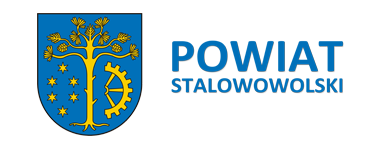 REGULAMIN KONKURSU„Polszczyzna bez tajemnic - ile wiesz o swoim języku” – IV edycjaDATA I MIEJSCE KONKURSU15 kwietnia 2023 roku (sobota) godz. 15:00Miejska Biblioteka Publiczna im. Melchiora Wańkowiczaw Stalowej Woli przy ul. ks. Jerzego Popiełuszki 10 – sala konferencyjna II piętro PATRONAT HONOROWY:dr hab. Michał Rusinek, profesor Uniwersytetu Jagiellońskiego, Członek Rady Języka PolskiegoORGANIZATOR KONKURSUPOWIAT STALOWOWOLSKI37-450 Stalowa Wola, ul. Podleśna 15Telefon: 15 643 37 09, www.stalowowolski.plmail: powiat@stalowowolski.plWSPÓŁORGANIZATORZY KONKURSU:Miejska Biblioteka Publiczna im. Melchiora Wańkowicza w Stalowej WoliBiblioteka Pedagogiczna w Stalowej Woli – filia Biblioteki Pedagogicznej w Tarnobrzegu  przy Podkarpackim Zespole Placówek Wojewódzkich w RzeszowieADRESACI, CEL ORAZ ZAKRES TEMATYCZNY KONKURSUKonkurs ma zasięg międzypowiatowy.Konkurs adresowany jest do osób od 15. roku życia (oprócz polonistów i laureatów I miejsca dwóch poprzednich edycji konkursu).W przypadku gdy uczestnik konkursu ma poniżej 15, o jego udziale w konkursie decyduje Komisja konkursowa. Celem konkursu jest popularyzacja języka polskiego jako ważnego narzędzia służącego do codziennej komunikacji interpersonalnej oraz promowanie osób poprawnie posługujących się językiem polskim.Pytania konkursowe dotyczą zagadnień związanych z poprawnym posługiwaniem się językiem polskim na poziomie: wymowy, fleksji, składni, słowotwórstwa, semantyki
i frazeologii.II. SPOSÓB PRZEPROWADZENIA KONKURSUKonkurs ma charakter jednoetapowy.Konkurs ma formę testu jednokrotnego wyboru składającego się z 21 pytań.Arkusze odpowiedzi są kodowane, po zakończeniu oceny upublicznione zostaną tylko dane osobowe uczestników nagrodzonych i wyróżnionych.Uczestnictwo w konkursie jest bezpłatne i dobrowolne.TERMIN I SPOSÓB ZGŁOSZENIA UDZIAŁU W KONKURSIEWarunkiem wzięcia udziału w konkursie jest nadesłanie lub osobiste dostarczenie wypełnionej i podpisanej Karty Zgłoszenia na adres Starostwa Powiatowego w Stalowej Woli bądź Biblioteki Pedagogicznej w Stalowej Woli tj.:Starostwo Powiatowe w Stalowej Woli, ul. Podleśna 15, 37-450 Stalowa Wola,Biblioteka Pedagogiczna w Stalowej Woli – filia Biblioteki Pedagogicznej w Tarnobrzegu  przy Podkarpackim Zespole Placówek Wojewódzkich w Rzeszowie, ul. Orzeszkowej 2; 37-450 Stalowa Wola.Kartę Zgłoszenia można również przesłać drogą elektroniczną, ale po jej wcześniejszym podpisaniu i zeskanowaniu na poniżej podane adresy mailowe: powiat@stalowowolski.pl bądź stwola@pbw.org.pl.Termin przesłania wypełnionych Kart Zgłoszenia do konkursu drogą pocztową bądź elektroniczną upływa z dniem 13 kwietnia 2023 roku.W dniu konkursu, na pół godziny przed jego rozpoczęciem, również będą przyjmowane Karty Zgłoszenia. NAGRODYOrganizator powołuje Komisję konkursową.Łączna pula nagród finansowych wynosi 3 000,00 zł.Fundatorzy nagród finansowych:Starosta Stalowowolski – Janusz ZarzecznyPrzewodniczący Rady Powiatu Stalowowolskiego – Ryszard AndresWyróżnienia: Nagrody książkowe ufundowane przez prof. dra hab. Michała Rusinka,nagrody książkowe ufundowane przez Bibliotekę Pedagogiczną w Stalowej Woli – filia Biblioteki Pedagogicznej w Tarnobrzegu  przy Podkarpackim Zespole Placówek Wojewódzkich  Rzeszowie.Informacja o rozstrzygnięciu konkursu zostanie ogłoszona 15 kwietnia 2023 roku po zakończeniu wykładu prof. dra hab. Michała Rusinka.O podziale nagród finansowych i wyróżnień między uczestników konkursu, którzy uzyskają najwyższą punktację, decyduje Komisja pod przewodnictwem prof. dra hab. Michała Rusinka. Ocena dokonana przez Komisję jest ostateczna i niepodważalna.IV. POSTANOWIENIA KOŃCOWEZgłoszenie do udziału w konkursie jest równoznaczne z akceptacją Regulaminu.Uczestnicy wyrażają zgodę na przechowywanie i przetwarzanie swoich danych osobowych wyłącznie dla potrzeb konkursu, zgodnie z Ustawą z dnia 29 sierpnia 1997 r. o ochronie danych osobowych (tj. Dz. U. z 2016 r. poz. 922 z późn. zm.).Uczestnicy wyrażają zgodę na nieodpłatne użycie swojego wizerunku na fotografiach dokumentujących przebieg konkursu w celach edukacyjnych i promocyjnych związanych 
z organizacją konkursu oraz na nieodpłatną publikację wszelkich utrwalonych w ten sposób materiałów. Ostateczna interpretacja Regulaminu, rozstrzyganie kwestii spornych i niezawartych w Regulaminie należą do Organizatora. Koordynator konkursu:Lila Wojciak : Starostwo Powiatowe w Stalowej Woli, ul. Podleśna 15, 37-450 Stalowa Wolatelefony kontaktowe: 15 643 36 54;  600 772 829 e-mail: lwojciak@stalowowolski.plKARTA ZGŁOSZENIAdo Konkursu„Polszczyzna bez tajemnic - ile wiesz o swoim języku”1. Imię i nazwisko:………………………………………………………………………………………………….....2. Adres zamieszkania:………………………………………………………………………………………...........……………………………………………………………………………………………………………………………………4. PESEL………………………………………………………………………………………………………………………5. Telefon kontaktowy………………………………………………………………………………………………Oświadczam, że nie jestem studentem/studentką ani absolwentem /absolwentką studiów z zakresu filologii polskiej.Oświadczam, że zapoznałem/am się z treścią Regulaminu Konkursu i  akceptuję jego postanowienia. ……….………………………………………			……………………………………………….   miejscowość i data 				             własnoręczny podpisZgodnie z art. 23 ust. 1 pkt 1) ustawy z dnia 29 sierpnia 1997 r. o ochronie danych osobowych (t.j. Dz. U. z 2016 r. poz. 922, z 2018 r. poz. 138, 723) wyrażam zgodę na przetwarzanie moich danych osobowych w zakresie wskazanym w powyższej Karcie Zgłoszenia do udziału w konkursie „Polszczyzna bez tajemnic: ile wiesz o swoim języku”, organizowanego przez Starostwo Powiatowe w Stalowej Woli, ul. Podleśna 15.																				……….…………………………………………………							własnoręczny podpisZgoda rodziców w przypadku osób w wieku 15-18 lat